Circular n.º 064/2017 – CIE                           					Osasco, 16 de fevereiro de 2017.Prezado (a):Supervisor (a) de Ensino e Gestor (a) de Escola, Assunto: Registro de Não Comparecimento (NCOM) O Centro de Informações Educacionais e Gestão da Rede Escolar atendendo ao Comunicado nº 08/2017 de 16/02/2017 – CGEB - Coordenadoria de Gestão da Educação Básica – Centro de Matrícula da SEE/SP e Circular nº 39 de 01/02/2017-CIE/NRM, vem através deste comunicar a digitação do Registro de Não Comparecimento (NCOM) no Sistema de Cadastro de Alunos (S.C. A).Informo que a opção 10.3.5, estará disponível a partir de 21/02/2017, a fim de garantir o registro dos alunos que não compareceram às aulas por dias consecutivos sem apresentar justificativa para essas ausências. O prazo para o Registro de Não Comparecimento no S.C.A. é de 10 dias.Portanto, solicitamos às Unidades Escolares que depois de esgotadas as tentativas de contato com o aluno, procedam ao Registro no Sistema de Cadastro de Alunos nos prazos estabelecidos.Para as matrículas com data início 01/02/2017, 20 dias de ausências consecutivas, sem justificativa, o registro do NCOM, será a partir de 21/02 e para matrículas realizadas a partir de 02/02/2017, 20 dias de ausências consecutivas sem justificativa, o registro do NCOM, será atrelado à data de matrícula do aluno.            Contando com a atenção de todos, antecipadamente agradece e se coloca à disposição para o caso de dúvidas, através do e-mail: deosccie@educacao.sp.gov.br e deoscnrm@educacao.sp.gov.brAtenciosamente,		                                                                                                                                               Atenciosamente,		                                                                                                                            Teresa Cristina Roque PiresDiretor Técnico II- CIEDe acordo:Maristela Manfio Bonametti          RG 16.277.864-4Dirigente Regional de Ensino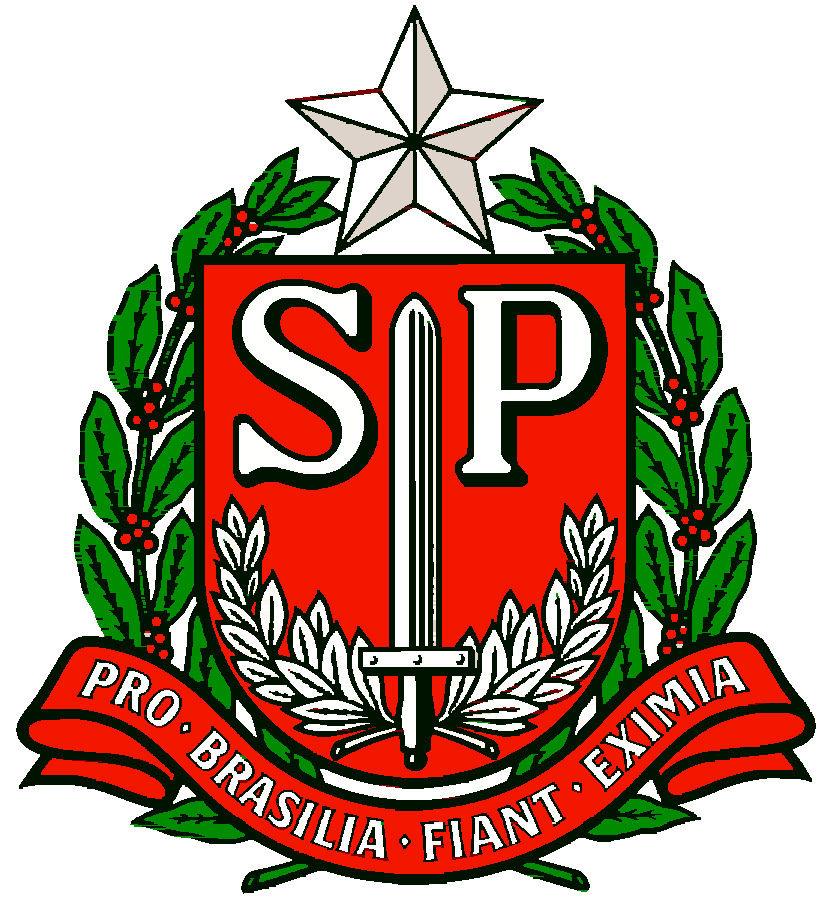 